Washing HandsMaterials Needed:Hand Washing Station (Kitchen Sink)DishesDish SoapSpongeTask Analysis ( Inserted Below)CLC Hand Washing VideoIntroduction/ Discussion:Learning to wash dishes has numerous benefits that help create independence,Problem solving skills all while encouraging cleanliness, discipline and helps them feel as though they are contributing to daily household tasks and chores.Activities: Discuss the activity for the day and why it is important. Model the taskHave the student complete the task, independently or with /prompt support.Hand Washing Other items Ex: Pots,Pans,Cups,TupperwarePractice Cleaning and drying the sink area.Wash the dishes Put a little bit of soap on the sponge.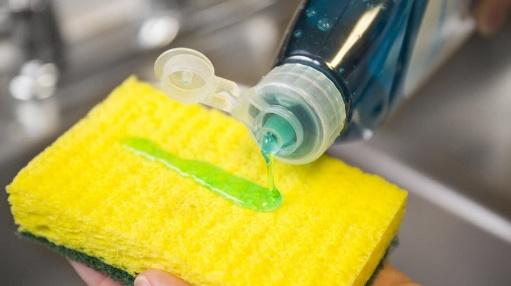   Scrub the front of the dish until it is covered with soap.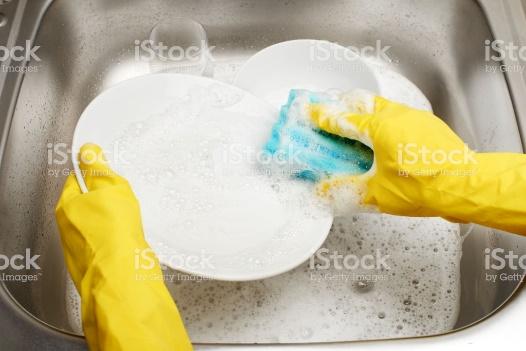  Scrub the back of the dish until it is covered with soap.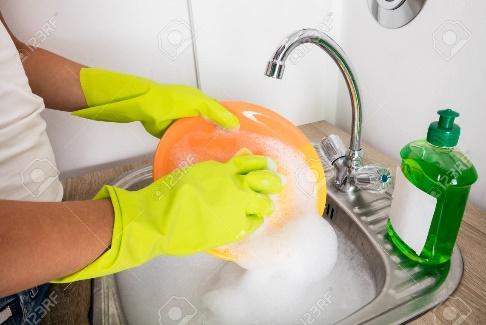   Put the sponge on the counter.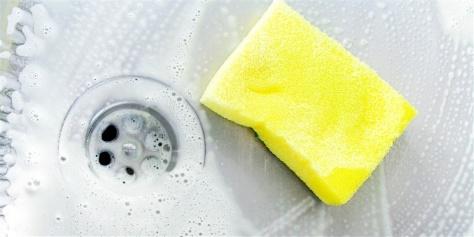   Rinse the front and back until no more soap is on the dish. 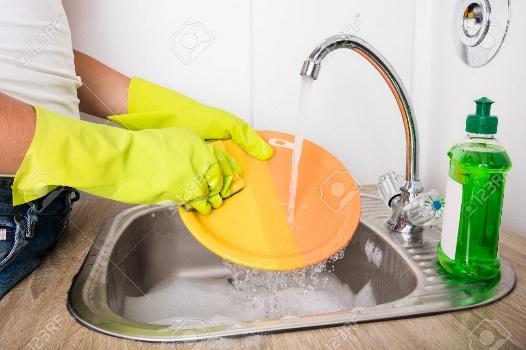 